В _____________ районный (городской)                                  суд ________________________ области                                  (края, республики)                                                   от _________________________________                                        (Ф.И.О. заявителя, адрес)                                      ЗАИНТЕРЕСОВАННОЕ ЛИЦО: _____________                                                ____________________________________                                   (наименование учреждения, выдавшего                                    документ на предъявителя, и адрес)ЗАЯВЛЕНИЕо признании утраченного документа недействительным     "__"___________ 20__ г. учреждением _____________________________                                          (указать, какое учреждение)мне был выдан документ на предъявителя _______________________________                                          (указать, какой документ)     Указанный документ был мною утрачен  ____________________________                                          (указать, при каких _____________________________________________________________________     Утраченный документ  имеет  следующие   отличительные   признаки:                         обстоятельствах)                            Указанный документ имел следующие отличительные признаки ________ _____________________________________________________________________                  (указать, какие признаки)     В соответствии со ст.148 ГК РФ, ст.ст.294-300 ГПК РФ     ПРОШУ:                                                               Признать документ на предъявителя ______________________________,                                          (указать, какой документ) выданный мне учреждением ___________________________________________,                                     (указать, какое учреждение) недействительным и восстановить мои права по утраченному документу.                                                         Приложение:                                                          1. Копия заявления (по числу заинтересованных лиц)     2. Документы, подтверждающие права заявителя в отношении        утраченного документа     3. Квитанция об уплате государственной пошлины     Подпись                                                               Дата                 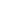 